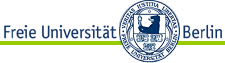 Ausstellende Institution:Freie Universität Berlin Fachbereich Politk- und SozialwissenschaftenIhenstr. 2114195 BerlinTranscript of RecordsAkademische(s) Studienjahr(e) 20___/20___Nur für Studierende der Freien UniversitätDurchschnittsnote1: ______________________________Gesamte ETCS-Credits:___________________________Transcript ausgestellt am:__________________________Unterschrift Prüfungsbüro					Stempel Prüfungsbüro1 Berechnungsschlüssel: (LP1*Note1)+(LP2*Note2)+…+(LPn*Noten)/Gesamt-LP = Durchschnittsnote.Prüfungsleistungen und Leistungspunkte nicht abgeschlossener Module sowie „Sonstige Leistungen“ gehen nicht in die vorläufige Durchschnittsnote ein.Dieses Dokument ist nur gültig mit Unterschrift des Prüfungsbüros!Auflistung der Lehrveranstaltungen und Module:Modul:LehrveranstaltungModul: LehrveranstaltungModul:LehrveranstaltungModul:LehrveranstaltungUnterschrift Prüfungsbüro					Stempel PrüfungsbüroDieses Dokument ist nur gültig mit Unterschrift des Prüfungsbüros!Auflistung der Lehrveranstaltungen und Module:Modul:LehrveranstaltungModul:LehrveranstaltungModul:LehrveranstaltungModul:LehrveranstaltungUnterschrift Prüfungsbüro 					Stempel PrüfungsbüroDieses Dokument ist nur gültig mit Unterschrift des Prüfungsbüros! Auflistung der Lehrveranstaltungen und Module:Modul:LehrveranstaltungModul:LehrveranstaltungModul:LehrveranstaltungModul:LehrveranstaltungUnterschrift Prüfungsbüro 					Stempel PrüfungsbüroDieses Dokument ist nur gültig mit Unterschrift des Prüfungsbüros!NameVornameStraßePLZOrtStudiengangGeburtstag, GeburtsortMatrikelnummerDatum der Immatrik.TelefonEmailGesamtnote:Leistungspunkte:Gesamtnote:Leistungspunkte:Gesamtnote:Leistungspunkte:Gesamtnote:Leistungspunkte:Gesamtnote:Leistungspunkte:Gesamtnote:Leistungspunkte:Gesamtnote:Leistungspunkte:Gesamtnote:Leistungspunkte:Gesamtnote:Leistungspunkte:Gesamtnote:Leistungspunkte:Gesamtnote:Leistungspunkte:Gesamtnote:Leistungspunkte: